مجلس كوكب ابو الهيجاء المحلي    מועצה מקומית כאוכב אבו אלהיגאטל.04-9998624  פקס 04-9998406כאוכב אבו אלהיגא 2018500-------------------------------------------------------------------------------------------------------------------رقم 2016/42016/6/14جلسة المجلس المحلي غير العادية 2016/4عقد المجلس المحلي جلسته غير العادية رقم 2016/4 اليوم الثلاثاء 2016/6/14 في تمام الساعة السادسة مساءَ في قاعة المجلس.الحضور:رئيس المجلس المحلي السيد زاهر صالح والسادة الاعضاء: يوسف ابو الهيجاء، وائل حاج، نضال حجوج، مروان ابو الهيجاء، منذر حاج، محمود عبد الحميد، المستشار القضائي جمال حاج والمراقب الداخلي طارق صالح.الغياب:- السادة الاعضاءابراهيم حجوج، جلال منصور، ناصر احمد.نقطة البحث:1. مداولة التقرير المراقب الداخلي للعام 2015.رئيس المجلس:مساء الخير للحضور – نقطة البحث اليوم مداولة تقرير المراقب الداخلي للعام 2015 . وقبل ان اعطي الحديث للمراقب ، اذا كان ليكم تعديلات للمحضر الأخير أرجو طرحها الآن لتعديلها والمصادقة عليه.   ( لم يطرح أي من الاعضاء أي تعديل)طارق صالح – المراقب الداخلي -:قام السيد طارق صالح بشرح عن ماهية التقرير الذي قدمه لحضرات الاعضاء، وكيفية تقديم التقرير لرئيس المجلس، ومن ثم يطرح امام لجنة المراقبة لمداولته . وتقديم توصياتها وتحفظاتها على التقرير للمجلس العام وبعدها يوضع على طاولة المجلس المحلي.في هذه الحالة لم تقم لجنة المراقبة بمداولة التقرير ولم يتلق رئيس المجلس توصيات اللجنة وعليه يتوجب وضع التقرير على طاولة  المجلس العام ، ونحن اليوم بالمرحلة الثالثة أقدم لحضراتكم شرحاً مقتضباً للتقرير الذي وضع بين ايديكم منذ أربعة أشهر، ولكل من لديه أي استفسار او بنود غير واضحة سأقوم بالشرح  ويشمل ماهية وفحوى   التوصية المرجوة.في هذه السنة كان تركيز الفحص على تخفيضات الارنونا وموضوع تأجير المقاصف.قام المراقب بشرح مفصل عن موضوع التخفيضات بالارنونا وخصوصاً التخفيضات المستحقة للمواطنين المتأخرين بتقديم طلبات التخفيضات للسنوات الماضية، وكذلك تراكم الديون للمواطنين للسنوات الماضية .  وعليه أوصي بالقيام بحملات جباية مكثفة عن السنوات الماضية والجارية لجباية الديون لتفادي موضوع التقادم لجباية الارنونا.(انسحب السيدان مروان ابو الهيجاء ومنذر حاج من الجلسة).مجلس كوكب ابو الهيجاء المحلي    מועצה מקומית כאוכב אבו אלהיגאטל.04-9998624  פקס 04-9998406כאוכב אבו אלהיגא 2018500-------------------------------------------------------------------------------------------------------------------هناك من يسكنون في خارج القرية ويعملون في خارجها ومنحت اللجنة تخفيضاً بنسبة تحت بند المحتاجين وعليه يجب التعامل معهم حسب الدخل الخاص للأسرة مقابل عدد الانفار بالأسرة او أي بند آخر مناسب وليس تحت بند ذوي الاحتياجات الخاصة.المقصف:الفحص الذي اجري في مجال الصحة – وعليه يتوجب لإدارة المدرسة ذاتها عن الفحص الصحي الدوري في المدرسة.     أوصي للمجلس المحلي القيام بفحص صحي دوري حسب الاصول للمقاصف لان الامر مهم جداً لصحة الطلاب. كما أوصي بتغيير مكان المقصف بالمدرسة الابتدائية وتحسين وضعه الحالي.قام المراقب الداخلي بالرد على الاستفسارات التي قدمها اعضاء المجلس حول التقرير الذي قدم لهم.اعضاء المجلس يتبنون التوصيات المدونة بالتقرير الذي قدمه وسيقوم رئيس وأعضاء المجلس بأخذهم بعين الاعتبار وتعديل ما يتوجب تعديله.اغلقت الجلسة في تمام الساعة السابعة مساءً.زاهر صالحرئيس مجلس كوكب المحليسجل: محمود قاسم.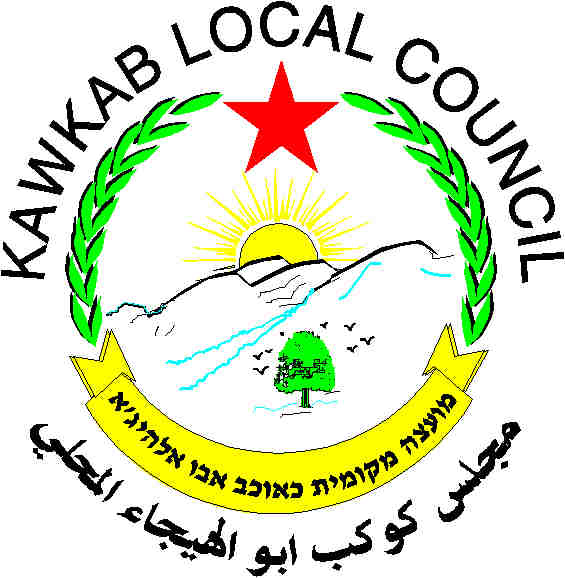 